								Toruń, 17 listopada 2022 roku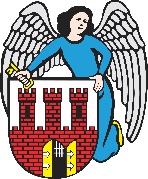     Radny Miasta Torunia        Piotr Lenkiewicz								Sz. Pan								Michał Zaleski								Prezydent Miasta ToruniaWNIOSEKPowołując się na § 18 Statutu Rady Miasta Torunia w nawiązaniu do § 36 ust. 4 Regulaminu Rady Miasta Torunia zwracam się do Pana Prezydenta z wnioskiem:- o zwiększenie częstotliwości kursów wykonywanych przez autobusy linii 11 i 36UZASADNIENIENa podstawie głosów mieszkańców lewobrzeżnej części miasta, chcę zwrócić uwagę na ważny temat związany z częstotliwością kursów ww. linii. Szczególnie w godzinach porannych oraz wczesnego popołudnia (w porze wracania z pracy) te autobusy kursują w dużych odstępach czasowych. Linie 11 i 36 dowożą mieszkańców zarówno do centrum miasta jak i do np. akademickiej części Torunia czy w kierunku północnych dzielnic. Problem częstotliwości m.in. linii 36 od lat jest już podnoszony w dyskusji nad komunikacją. Proszę o analizę możliwości czasowego zwiększenia kursów.                                                                         /-/ Piotr Lenkiewicz										Radny Miasta Torunia